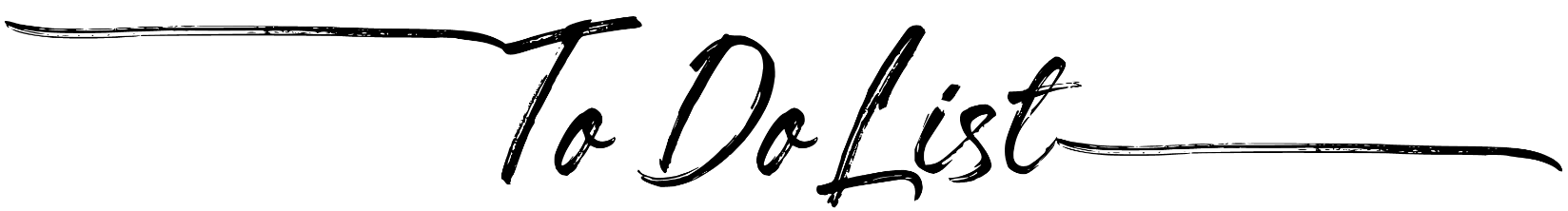 TaskPriorityPriorityPriorityPriority1HighLow2HighLow3HighLow4HighLow5HighLow6HighLow7HighLow8HighLow9HighLow10HighLow11HighLow12HighLow13HighLow14HighLow15HighLow16HighLow17HighLow18HighLow19HighLow20HighLow